Show Entry Form Version 01.02.2017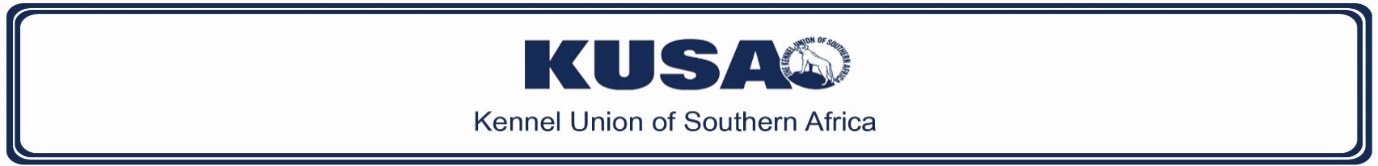 K.U.S.A. OFFICIAL SHOW HANDLER FORMDECLARATION BY THE HANDLER By my signature to this form, or where the form is submitted electronically, by inserting my full name and surname, I the Registered owner, exhibitor or authorised agent of the dog detailed above, affirm that I have read and understood the full contents of this entry form including the contents of this declaration.  Alternatively, by electronic submission of this form to KUSA I, the Registered owner, exhibitor or authorised agent of the dog detailed above, affirm that I have read and understood the full contents of this form including the contents of this declaration.  I thereby further declare that I understand and accept that:By entering, exhibiting or handling a dog at a show held under a Kennel Union licence I agree to be bound by the KUSA Constitution (as amended) in its entirety including all the schedules thereto.  (hereafter “the Constitution”).The attendance or exhibition of a dog that has either suffered from or been exposed to any infectious or contagious disease(s) within 6 weeks prior to the show, or that is suffering from such disease(s) at the time of the show, is contrary to the Constitution.  Contravention of this regulation by me may result in disciplinary action in terms of Schedule 1 Rule 2.This dog is entered and exhibited entirely at my own risk.  Accordingly, unless specifically authorised to the contrary by a Judge, or while the dog is in the ring or carrying out any licensed event as part of the competition, or engaged in practice prior to participating in the show, I will ensure that the dog is at all times properly secured either within a suitable container or by a lead or leash that must at all times be either hand-held or securely anchored.I am fully responsible for my dog’s safety and behaviour at all times to the extent that I accept personal liability in respect of any claim made in respect of any damage or injury caused by my dog and/or my failure to adequately control my dog.  I acknowledge that my dog has the ability to cause harm to other dogs, persons or property at the show.I indemnify KUSA, the affiliated Club conducting this Show, and the Officers of the Club against any and all claims of whatsoever nature and howsoever arising that may be levelled against them, jointly or severally, in respect of any harm caused by my dog and/or any failure on my part to adequately control my dog.I am fully responsible and liable for any harm caused to any person, animal or property arising out of any action by any minor child for whom I am legally responsible by allowing them to handle a dog for which I am responsible.I indemnify KUSA, the affiliated Club conducting this show, and the Officers of the Club, against any and all claims of whatsoever nature and howsoever arising that may be levelled against them, jointly or severally, in respect of any harm caused by any minor child for whom I am legally responsible at the show.I confirm that my entry forms and documentation are complete, and that the contents thereof are true and correct and entirely free of any false or inaccurate information.Where any information in my entry forms and documentation is inaccurate to any degree whatsoever, I may be subject to disciplinary action in terms of Schedule 1 Rule 2, and that any awards and/or prizes may be withdrawn and/or cancelled.The Kennel Union of 	© All Rights ReservedHandler:Handler:Handler:Surname:Surname:Title:First Name:First Name:First Name:First Name:Tel.:Tel.:Address:Address:Cell:Cell:Fax:Fax:Postal code:Postal code:Email:Email:Attach copy of birth certificate or first page of ID book or passportAttach copy of birth certificate or first page of ID book or passportAttach copy of birth certificate or first page of ID book or passportAttach copy of birth certificate or first page of ID book or passportAttach copy of birth certificate or first page of ID book or passportAttach copy of birth certificate or first page of ID book or passportAttach copy of birth certificate or first page of ID book or passportAttach copy of birth certificate or first page of ID book or passportAttach copy of birth certificate or first page of ID book or passportAttach copy of birth certificate or first page of ID book or passportAttach copy of birth certificate or first page of ID book or passportSex:Sex:Date of Birth:Date of Birth:Date of Birth:Date of Birth:DOG’S DETAILS:DOG’S DETAILS:DOG’S DETAILS:DOG’S DETAILS:Reg. Number:Reg. Number:Reg. Number:Reg. Number:Reg. Number:Reg. Number:Reg. Number:Sex:Sex:Date of Birth:Date of Birth:Date of Birth:Date of Birth:DOG’S DETAILS:DOG’S DETAILS:DOG’S DETAILS:DOG’S DETAILS:Reg. Number:Reg. Number:Reg. Number:Reg. Number:Reg. Number:Reg. Number:Reg. Number:Breed:Breed:Breed:Breed:Chip#/Tattoo:Chip#/Tattoo:Chip#/Tattoo:Chip#/Tattoo:Chip#/Tattoo:Chip#/Tattoo:Dog’s Registered Name:Dog’s Registered Name:Dog’s Registered Name:Dog’s Registered Name:CLASS:  [Tick appropriate Class]CLASS:  [Tick appropriate Class]CLASS:  [Tick appropriate Class]CLASS:  [Tick appropriate Class]CLASS:  [Tick appropriate Class]CLASS:  [Tick appropriate Class]CLASS:  [Tick appropriate Class]CLASS:  [Tick appropriate Class]CLASS:  [Tick appropriate Class]Amount DueAmount DueAmount DueAmount DueAmount DueOffice UseCHILD     [Age 8 to 11 years]CHILD     [Age 8 to 11 years]CHILD     [Age 8 to 11 years]CHILD     [Age 8 to 11 years]CHILD     [Age 8 to 11 years]CHILD     [Age 8 to 11 years]CHILD     [Age 8 to 11 years]CHILD     [Age 8 to 11 years]CHILD     [Age 8 to 11 years]Entry FeesEntry FeesEntry FeesEntry FeesEntry FeesJUNIOR   [Age over 11 under 18 years]JUNIOR   [Age over 11 under 18 years]JUNIOR   [Age over 11 under 18 years]JUNIOR   [Age over 11 under 18 years]JUNIOR   [Age over 11 under 18 years]JUNIOR   [Age over 11 under 18 years]JUNIOR   [Age over 11 under 18 years]JUNIOR   [Age over 11 under 18 years]JUNIOR   [Age over 11 under 18 years]OtherOtherOtherOtherOtherADULT    [Aged over 18 years]ADULT    [Aged over 18 years]ADULT    [Aged over 18 years]ADULT    [Aged over 18 years]ADULT    [Aged over 18 years]ADULT    [Aged over 18 years]ADULT    [Aged over 18 years]ADULT    [Aged over 18 years]ADULT    [Aged over 18 years]Total DueTotal DueTotal DueTotal DueTotal DueClub:Show Date:Signature of HandlerI give permission for the above named to enter this competition             Full Name & Surname of HandlerDateSignature of Parent/Legal GuardianFull Name & Surname of Parent/Legal GuardianDate                             (If under eighteen (18) years of age)                             (If under eighteen (18) years of age)